Новые правила перевозки детей в автомобилях с 12 июля 2017 года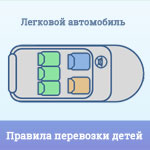 Добрый день, уважаемый читатель.В этой статье речь пойдет об изменениях правил дорожного движения, связанных с особенностями перевозки несовершеннолетних пассажиров в автомобилях.Во-первых, вводится новое правило, запрещающее оставлять маленьких детей в автомобиле без присмотра.Во-вторых, меняются особенности использования детских кресел в автомобилях.Рассмотрим нововведения, вступившие в силу 12 июля 2017 года подробнее:Запрет на оставление детей в автомобилях.Штраф за оставление ребенка в автомобиле.Использование детских кресел и ремней безопасности.Перевозка детей до 7 лет.Перевозка детей от 7 до 11 лет (включительно).Таблица перевозки детей в транспортных средствах.Особенности перевозки детей до 11 лет.Штраф за неправильную перевозку ребенка в автомобиле.Запрет на оставление детей в автомобиляхПервое изменение внесено в пункт 12.8 ПДД:12.8. Водитель может покидать свое место или оставлять транспортное средство, если им приняты необходимые меры, исключающие самопроизвольное движение транспортного средства или использование его в отсутствие водителя.12.8. Водитель может покидать свое место или оставлять транспортное средство, если им приняты необходимые меры, исключающие самопроизвольное движение транспортного средства или использование его в отсутствие водителя.Запрещается оставлять в транспортном средстве на время его стоянки ребенка в возрасте младше 7 лет в отсутствие совершеннолетнего лица.После вступления в силу данного документа (12 июля 2017 года) водители не могут оставлять детей дошкольного возраста (младше 7 лет) в автомобиле без присмотра совершеннолетних (лиц, старше 18 лет).Обратите внимание, данный запрет относится только к стоянке транспортного средства, во время остановки (на время, не превышающее 5 минут) можно оставить ребенка и без присмотра. Различия понятий остановка и стоянка подробно рассмотрены в отдельной статье.Штраф за оставление ребенка в автомобилеШтраф за оставление ребенка без присмотра в транспортном средстве может быть наложен по части 1 или части 5 статьи 12.19 КоАП:1. Нарушение правил остановки или стоянки транспортных средств, за исключением случаев, предусмотренных частью 1 статьи 12.10 настоящего Кодекса и частями 2 - 6 настоящей статьи, -влечет предупреждение или наложение административного штрафа в размере пятисот рублей.5. Нарушение, предусмотренное частью 1 настоящей статьи, совершенное в городе федерального значения Москве или Санкт-Петербурге, -влечет наложение административного штрафа в размере двух тысяч пятисот рублей.В Москве или Санкт-Петербурге за оставление ребенка водитель получит 2 500 рублей штрафа, в остальных регионах - предупреждение или 500 рублейштрафа.Использование детских кресел и ремней безопасностиРассмотрим еще одно нововведение, которое также относится к перевозке несовершеннолетних пассажиров:22.9. Перевозка детей допускается при условии обеспечения их безопасности с учетом особенностей конструкции транспортного средства.Перевозка детей до 12-летнего возраста в транспортных средствах, оборудованных ремнями безопасности, должна осуществляться с использованием детских удерживающих устройств, соответствующих весу и росту ребенка, или иных средств, позволяющих пристегнуть ребенка с помощью ремней безопасности, предусмотренных конструкцией транспортного средства, а на переднем сиденье легкового автомобиля – только с использованием детских удерживающих устройств.Запрещается перевозить детей до 12-летнего возраста на заднем сиденье мотоцикла.22.9. Перевозка детей в возрасте младше 7 лет в легковом автомобиле и кабине грузового автомобиля, конструкцией которых предусмотрены ремни безопасности либо ремни безопасности и детская удерживающая система ISOFIX*, должна осуществляться с  использованием детских удерживающих систем (устройств), соответствующих весу и росту ребенка.* Наименование детской удерживающей системы ISOFIX приведено в соответствии с  Техническим регламентом Таможенного союза ТР РС 018/2011 "О безопасности колесных транспортных средств".Перевозка детей в возрасте от 7 до 11 лет (включительно) в легковом автомобиле и кабине грузового автомобиля, конструкцией которых предусмотрены ремни безопасности либо ремни безопасности и детская удерживающая система ISOFIX, должна осуществляться с использованием детских удерживающих систем (устройств), соответствующих весу и росту ребенка, или с  использованием ремней безопасности, а  на  переднем сиденье легкового автомобиля - только с  использованием детских удерживающих систем (устройств), соответствующих весу и росту ребенка.Установка в легковом автомобиле и кабине грузового автомобиля детских удерживающих систем (устройств) и размещение в  них детей должны осуществляться в  соответствии с  руководством по эксплуатации указанных систем (устройств).Запрещается перевозить детей в возрасте младше 12 лет на заднем сиденье мотоцикла.Ранее существовали единые правила для перевозки детей младше 12 лет в транспортных средствах. Новая редакция ПДД предусматривает разные правила для перевозки детей разных возрастов:Перевозка детей до 7 летЕсли ребенок младше 7 лет едет в автомобиле, конструкцией которого предусмотрены ремни безопасности или система ISOFIX, то такой ребенок должен находится в детском кресле (или детском удерживающем устройстве другого типа).Перевозка детей от 7 до 11 лет (включительно)Если ребенок от 7 до 11 лет едет на переднем сиденье легкового автомобиля, оборудованного ремнями безопасности или системой ISOFIX, то он должен находиться в детском кресле или в другом удерживающем устройстве.Если ребенок от 7 до 11 лет едет на заднем сиденье легкового автомобиля или в кабине грузовика, то он должен либо находиться в детском удерживающем устройстве, либо быть пристегнут ремнем безопасности без кресла.Обратите внимание на фразу "включительно" рядом со словами 11 лет. Данное слово означает, что в 11-ый день рождения ребенок все еще является ребенком и только на следующий день переходит в разряд взрослых.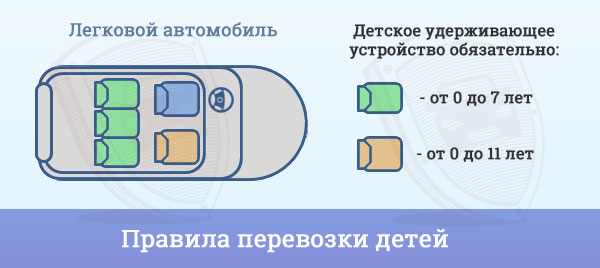 Таблица перевозки детей в транспортных средствахКакие устройства можно использовать для перевозки детейОсобенности перевозки детей до 11 летРассмотрим несколько важных фактов, относящихся к перевозке всех детей:1. Если конструкцией автомобиля (или одного из его сидений) не предусмотрены ремни безопасности, то в данном автомобиле (на данном сиденье) ребенка можно перевозить без детского кресла и не пристегивать его. Однако это небезопасно.2. Ранее ПДД требовали, чтобы в автомобиле использовались только детские удерживающие устройства, позволяющие пристегнуть ребенка с помощью ремней безопасности. Однако современные детские кресла пристегиваются по стандарту ISOFIX, который не требует использования штатных ремней. Обновленные правила учитывают данный вопрос. Теперь водители, использующие кресла с системой ISOFIX, могут не опасаться штрафов ГИБДД.3. Ранее в пункте 22.9 речь шла про транспортные средства, к которым относятся не только автомобили, но и, например, мопеды и трактора. Т.е. и на мопедах, и на тракторах нужно было устанавливать детские удерживающие устройства при перевозке детей. В обновленных правилах речь идет только про легковые автомобили и кабины грузовых автомобилей. В прочих транспортных средствах детские удерживающие устройства использовать необязательно.Штраф за неправильную перевозку ребенка в автомобилеШтраф за неправильную перевозку детей предусмотрен частью 3 статьи 12.23 КоАП:3. Нарушение требований к перевозке детей, установленных Правилами дорожного движения, -влечет наложение административного штрафа на водителя в размере трех тысяч рублей; на должностных лиц - двадцати пяти тысяч рублей; на юридических лиц - ста тысяч рублей.Таким образом, для водителя штраф за отсутствие детского удерживающего устройства составит 3 000 рублей.Подведем итоги данной статьи:1. Новая редакция ПДД запрещает оставлять детей младше 7 лет во время стоянки автомобиля без присмотра взрослых.2. Обновлены правила использования детских удерживающих устройств. Новая редакция позволяет однозначно понять, в каких случаях требуется детское кресло, люлька, бустер или адаптер, а в каких - нет.Детские удерживающие устройства в ПДД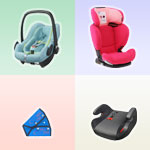 Добрый день, уважаемый читатель.В этой статье речь пойдет о детских удерживающих устройствах и системах, которые могут использоваться в соответствии с ПДД.Напомню, что с 12 июля 2017 года вступила в силу очередная редакция правил дорожного движения, рассмотренная в отдельной статье. Из правил исключена возможность использования иных средств при перевозке детей. В связи с этим у водителей возникли вопросы по поводу того, как определить, являются ли имеющиеся у них устройства детскими удерживающими с точки зрения ПДД. В основном этот вопрос касается так называемых бустеров и адаптеров фэст.Рассмотрим данный вопрос подробнее:Популярные типы устройств для перевозки детей.Детское удерживающее устройство в ПДД.Сертификация детского удерживающего устройства.Популярные типы устройств для перевозки детей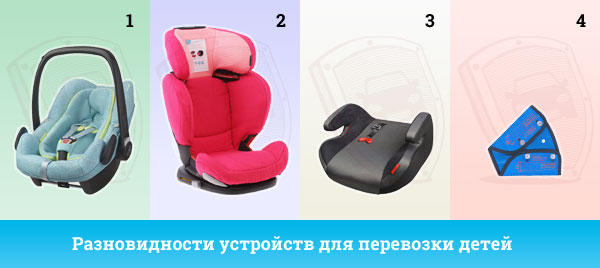 Рассмотрим самые популярные разновидности устройств, представленные на рисунке выше:Детская люлька - предназначена для перевозки детей в лежачем положении.Детское кресло - предназначено для перевозки детей сидя. Представляет собой полноценное кресло, оборудованное ремнями безопасности для ребенка. Такая конструкция позволяет надежно зафиксировать ребенка. Кресло защищает ребенка в том числе и сбоку.Бустер - представляет собой непосредственно сиденье, без спинки. Приподнимает ребенка относительно сиденья в автомобиле и позволяет пристегнуть ребенка штатным ремнем безопасности.Адаптер (чаще всего от фирмы ФЭСТ) - представляет собой треугольную накладку, которая устанавливается на штатные ремни безопасности. Позволяет отвести верхнюю часть ремня от шеи ребенка.В данной статье мы не будет вдаваться в подробности того, какие из устройств лучше защищают ребенка. Эта тема заслуживает отдельного обсуждения.Главный вопрос на сегодня, какие из перечисленных устройств являются детскими удерживающими? Можно ли использовать бустеры и адаптеры при перевозке детей и не повлечет ли это штрафа?Детское удерживающее устройство в ПДДРассмотрим пункт 22.9 правил дорожного движения, в котором речь идет про удерживающие системы:22.9. Перевозка детей в возрасте младше 7 лет в легковом автомобиле и кабине грузового автомобиля, конструкцией которых предусмотрены ремни безопасности либо ремни безопасности и детская удерживающая система ISOFIX*, должна осуществляться с использованием детских удерживающих систем (устройств), соответствующих весу и росту ребенка.* Наименование детской удерживающей системы ISOFIX приведено в соответствии с Техническим регламентом Таможенного союза ТР РС 018/2011 "О безопасности колесных транспортных средств".Перевозка детей в возрасте от 7 до 11 лет (включительно) в легковом автомобиле и кабине грузового автомобиля, конструкцией которых предусмотрены ремни безопасности либо ремни безопасности и детская удерживающая система ISOFIX, должна осуществляться с использованием детских удерживающих систем (устройств), соответствующих весу и росту ребенка, или с использованием ремней безопасности, а на переднем сиденье легкового автомобиля - только с использованием детских удерживающих систем (устройств), соответствующих весу и росту ребенка.Прочих упоминаний детских удерживающих устройств в правилах нет, поэтому обратимся к тексту регламента Таможенного союза ТР РС 018/2011 "О безопасности колесных транспортных средств", ссылка на который приведена в пункте 22.9. В приложении №10 к этому документу размещается перечень требований к типам компонентов транспортных средств.Таким образом, технический регламент дает ссылку на еще один документ - Правила ЕЭК ООН N 44-04. В России данные правила оформлены в виде ГОСТ Р 41.44-2005.Данный документ имеет достаточно большой объем. В нем описаны разнообразные варианты детских удерживающих устройств, а также правила, которые применяются при их проверке на безопасность.Рассматривать его подробно в рамках данной статьи мы не будем, при желании Вы можете сделать это самостоятельно. Тем не менее приведу важный вывод, который можно сделать после изучения ГОСТ Р 41.44-2005: устройство любой конструкции, из приведенных на рисунке в начале статьи, может соответствовать требованиям данного документа.Тем не менее есть и еще одно важное условие, которому должно соответствовать детское удерживающее устройство.Сертификация детского удерживающего устройстваСамым важным условием, которое позволяет использовать устройство для перевозки детей, является наличие сертификата, подтверждающего соответствие кресла, бустера или адаптера требованиям ЕЭК ООН N 44-04 (ГОСТ Р 41.44-2005).Так что если Вы перевозите ребенка в автомобиле, то проверьте, что на имеющееся у Вас оборудование подобный сертификат выдан. Обычно копия сертификата прилагается к детскому удерживающему устройству при его покупке. Если такого документа нет, то рекомендую обратиться к производителю оборудования (это можно сделать через Интернет) и попросить его выслать копию указанного документа.Таким образом, копия сертификата соответствия при остановке сотрудником ГИБДД поможет Вам быстро доказать, что оборудование является детским удерживающим устройством. Т.е. копия сертификата помогает избежать штрафа за отсутствие детского кресла.Тем не менее имейте в виду, что устройства разных типов, прошедшие сертификацию, могут обеспечивать разную степень защиты. Поэтому при покупке детского удерживающего устройства на это также следует обратить внимание.Удачи на дорогах!Автор: Максим КалашниковОпубликовано: 15 июля 2017Пункты правил дорожного движения по перевозке детейПравила перевозки детей описаны в следующих пунктах:22.2 — перевозка в кузове22.6 — организованная перевозка детей22.9 — специальные требования к перевозке детей. Именно пункт 22.9 с 12 июля 2017 год полностью изложен в новой редакции. С 12 июля 2017 года появился новый абзац в пункте 12.8 — оставление ребенка в машине.22.2. Перевозка людей в кузове грузового автомобиля с бортовой платформой разрешается, если он оборудован в соответствии с Основными положениями, при этом перевозка детей не допускается.22.6. Организованная перевозка группы детей должна осуществляться в соответствии с настоящими Правилами, а также правилами, утверждаемыми Правительством Российской Федерации, в автобусе, обозначенном опознавательными знаками «Перевозка детей».
Организованная перевозка группы детей кроме Правил дорожного движения, регулируется отдельным документом «Правила организованной перевозки группы детей автобусами».22.9. Перевозка детей в возрасте младше 7 лет в легковом автомобиле и кабине грузового автомобиля, конструкцией которых предусмотрены ремни безопасности либо ремни безопасности и детская удерживающая система ISOFIX,*** должна осуществляться с использованием детских удерживающих систем (устройств), соответствующих весу и росту ребенка.Перевозка детей в возрасте от 7 до 11 лет (включительно) в легковом автомобиле и кабине грузового автомобиля, конструкцией которых предусмотрены ремни безопасности либо ремни безопасности и детская удерживающая система ISOFIX, должна осуществляться с использованием детских удерживающих систем (устройств), соответствующих весу и росту ребенка, или с использованием ремней безопасности, а на переднем сиденье .легкового автомобиля — только с использованием детских удерживающих систем (устройств), соответствующих весу и росту ребенка.Установка в легковом автомобиле и кабине грузового автомобиля детских удерживающих систем (устройств) и размещение в них детей должны осуществляться в соответствии с руководством по эксплуатации указанных систем (устройств).Запрещается оставлять в транспортном средстве на время его стоянки ребенка в возрасте младше 7 лет в отсутствие совершеннолетнего лица.
_________________________________________________
*Автолюлька — удерживающее устройство, оснащенное ремнями безопасности для фиксации ребенка в возрасте до полутора лет. Данное устройство устанавливается в салоне автомобиля против движения.
**Детское автокресло — это удерживающее устройство, предназначенное для перевозки детей в автомобиле (ДУУ).Последнее обновление: 21 августа 2017Транспортное средствоот 0 до 7 летот 7 до 11 летЛегковой автомобиль
(переднее сиденье)Удерживающее устройствоУдерживающее устройствоЛегковой автомобиль
(заднее сиденье)Удерживающее устройствоУдерживающее устройство или ремниГрузовой автомобильУдерживающее устройствоУдерживающее устройство или ремниN п/пКомпоненты транспортного средстваТребования или наименование документа, содержащего требования.........35.Удерживающие устройства для детейПравила ЕЭК ООН N 44-04